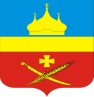 РоссияРостовская область Егорлыкский районАдминистрация Егорлыкского сельского поселенияПОСТАНОВЛЕНИЕ   « 23»  апреля    2019  г. 	               №   161     		              ст. ЕгорлыкскаяОб утверждении Плана мероприятий по реализации в 2019-2021 годах «Стратегии государственной национальной политики Российской  Федерации на период до 2025 года» в Егорлыкском сельском поселенииВ соответствии с распоряжением Правительства Российской Федерации от 23.12.2015 № 2648-р, руководствуясь Уставом муниципального образования «Егорлыкское сельское поселение»:1. Утвердить План мероприятий по реализации в 2019-2021 годах  «Стратегии государственной национальной политики Российской Федерации на период до 2025 года» в Егорлыкском сельском поселении согласно приложению к настоящему постановлению.2. Постановление вступает в силу со дня его официального опубликования.3. Контроль  за выполнением постановления возложить на заместителя главы Администрации Егорлыкского сельского поселения Димитрова А.А.Глава АдминистрацииЕгорлыкского сельского поселения                             И.И. ГулайПостановление вносит:специалист по правовой работеПриложениек постановлению Администрации Егорлыкского сельского поселенияот 23.04.2019 г. № 161План мероприятий по реализации в 2019-2021 годах «Стратегии государственной национальной политики Российской Федерации на период до 2025 года» в Егорлыкском сельском поселении№п/пНаименование мероприятияСрок исполненияОтветственные исполнителиИсточники финансированияЗадача СтратегииИндикаторы (количественные или качественные для контроля исполнения мероприятияДокументы, подтверждающие исполнение мероприятия12345566781. Укрепление общероссийской гражданской идентичности на основе духовно-нравственных и культурных ценностей народов Российской Федерации1. Укрепление общероссийской гражданской идентичности на основе духовно-нравственных и культурных ценностей народов Российской Федерации1. Укрепление общероссийской гражданской идентичности на основе духовно-нравственных и культурных ценностей народов Российской Федерации1. Укрепление общероссийской гражданской идентичности на основе духовно-нравственных и культурных ценностей народов Российской Федерации1. Укрепление общероссийской гражданской идентичности на основе духовно-нравственных и культурных ценностей народов Российской Федерации1. Укрепление общероссийской гражданской идентичности на основе духовно-нравственных и культурных ценностей народов Российской Федерации1. Укрепление общероссийской гражданской идентичности на основе духовно-нравственных и культурных ценностей народов Российской Федерации1. Укрепление общероссийской гражданской идентичности на основе духовно-нравственных и культурных ценностей народов Российской Федерации1. Укрепление общероссийской гражданской идентичности на основе духовно-нравственных и культурных ценностей народов Российской Федерации1. Укрепление общероссийской гражданской идентичности на основе духовно-нравственных и культурных ценностей народов Российской Федерации1.1Всероссийская просветительская акция «Большой этнографический диктант»ежегодноАдминистрация Егорлыкского сельского поселения, Егорлыкский СДКфинанси-рование не требуетсяфинанси-рование не требуетсяформирование гражданского самосознания, чувства патриотизма, гражданской ответственности, гордости за историю России, воспитание культуры межнационального общения, основанной на уважении чести и национального достоинства граждан, традиционных российских духовно-нравственных ценностейне менее 3 человекне менее 3 человекотчет о проделанной работе согласно протоколов указанных совещаний1.2Обеспечение участия казачьей молодежи Егорлыкского сельского поселения во Всероссийской военно-спортивной игре «Казачий сполох»ежегодно в конце отчетного  годаАдминистрация Егорлыкского сельского поселения,члены казачьего общества «Егорлыкский юрт»(по согласованию)финансирование не требуетсяфинансирование не требуетсяформирование гражданского самосознания, патриотизма, гражданской ответственности, чувства гордости за историю России, воспитание культуры межнационального общения, основанной на уважении чести и национального достоинства граждан, традиционных российских духовно-нравственных ценностей; поддержка общественных инициатив, направленных на патриотическое воспитание детей и молодежиохват мероприятиями всех муниципальных образовательных учрежденийохват мероприятиями всех муниципальных образовательных учрежденийежеквартальный отчет о проделанной работе1.3.Организация и проведение профилактических занятий в государственных образовательных организациях Егорлыкского сельского поселения  на тему угрозы и профилактики религиозного и этнического экстремизма в молодежной средеежегодноодин раз в полугодиеАдминистрация Егорлыкского сельского поселения, Егорлыкский СДКфинансирование не требуетсяфинансирование не требуетсясовершенствование системы обучения в образовательных организациях в целях сохранения и развития этнокультурного и языкового многообразия Российской Федерации наряду с воспитанием уважения к российской истории и культуре, мировым культурным ценностямМуниципальныеобразованияЕгорлыкскогосельского поселенияМуниципальныеобразованияЕгорлыкскогосельского поселенияотчет о проделанной работе2. Обеспечение равноправия граждан, реализации их конституционных правна территории Егорлыкского сельского поселения в сфере государственной национальной политики Российской Федерации2. Обеспечение равноправия граждан, реализации их конституционных правна территории Егорлыкского сельского поселения в сфере государственной национальной политики Российской Федерации2. Обеспечение равноправия граждан, реализации их конституционных правна территории Егорлыкского сельского поселения в сфере государственной национальной политики Российской Федерации2. Обеспечение равноправия граждан, реализации их конституционных правна территории Егорлыкского сельского поселения в сфере государственной национальной политики Российской Федерации2. Обеспечение равноправия граждан, реализации их конституционных правна территории Егорлыкского сельского поселения в сфере государственной национальной политики Российской Федерации2. Обеспечение равноправия граждан, реализации их конституционных правна территории Егорлыкского сельского поселения в сфере государственной национальной политики Российской Федерации2. Обеспечение равноправия граждан, реализации их конституционных правна территории Егорлыкского сельского поселения в сфере государственной национальной политики Российской Федерации2. Обеспечение равноправия граждан, реализации их конституционных правна территории Егорлыкского сельского поселения в сфере государственной национальной политики Российской Федерации2. Обеспечение равноправия граждан, реализации их конституционных правна территории Егорлыкского сельского поселения в сфере государственной национальной политики Российской Федерации2. Обеспечение равноправия граждан, реализации их конституционных правна территории Егорлыкского сельского поселения в сфере государственной национальной политики Российской Федерации2.1Мониторинг обращений граждан о фактах нарушения принципа равноправия граждан независимо от расы, этнической принадлежности, языка, отношения к религии, убеждений, принадлежности к общественным объединениям2019 – 2021 годыАдминистрация Егорлыкского сельского поселенияАдминистрация Егорлыкского сельского поселенияфинанси-рование не требуетсяобеспечение реализации принципа равноправия граждан независимо от расы, этнической принадлежности, языка, отношения к религии, убеждений, принадлежности к общественным объединениямобеспечение реализации принципа равноправия граждан независимо от расы, этнической принадлежности, языка, отношения к религии, убеждений, принадлежности к общественным объединениямОхват жителей Егорлыкского сельского поселенияаналитические отчеты на официальном сайте Администрации Егорлыкского сельского поселения в сети «Интернет»2.2Незамедлительное информирование Главы Егорлыкского сельского поселения в  случае обострения ситуации в сфере межэтнических отношений, при появлении явных признаков ухудшения ситуациивесь периодОМВД России по Егорлыкскому районуОМВД России по Егорлыкскому районуфинанси-рование не требуетсянезамедлительное реагирование на обострения ситуации в сфере межэтнических отношенийнезамедлительное реагирование на обострения ситуации в сфере межэтнических отношенийОхват жителей Егорлыкского сельского поселенияинформационная справка 3. Обеспечение межэтнического согласия, укрепления гражданского единства многонационального народа и духовной общности населения, сохранение и поддержка этнокультурного и языкового многообразия Российской Федерации на территории Егорлыкского сельского поселения3. Обеспечение межэтнического согласия, укрепления гражданского единства многонационального народа и духовной общности населения, сохранение и поддержка этнокультурного и языкового многообразия Российской Федерации на территории Егорлыкского сельского поселения3. Обеспечение межэтнического согласия, укрепления гражданского единства многонационального народа и духовной общности населения, сохранение и поддержка этнокультурного и языкового многообразия Российской Федерации на территории Егорлыкского сельского поселения3. Обеспечение межэтнического согласия, укрепления гражданского единства многонационального народа и духовной общности населения, сохранение и поддержка этнокультурного и языкового многообразия Российской Федерации на территории Егорлыкского сельского поселения3. Обеспечение межэтнического согласия, укрепления гражданского единства многонационального народа и духовной общности населения, сохранение и поддержка этнокультурного и языкового многообразия Российской Федерации на территории Егорлыкского сельского поселения3. Обеспечение межэтнического согласия, укрепления гражданского единства многонационального народа и духовной общности населения, сохранение и поддержка этнокультурного и языкового многообразия Российской Федерации на территории Егорлыкского сельского поселения3. Обеспечение межэтнического согласия, укрепления гражданского единства многонационального народа и духовной общности населения, сохранение и поддержка этнокультурного и языкового многообразия Российской Федерации на территории Егорлыкского сельского поселения3. Обеспечение межэтнического согласия, укрепления гражданского единства многонационального народа и духовной общности населения, сохранение и поддержка этнокультурного и языкового многообразия Российской Федерации на территории Егорлыкского сельского поселения3. Обеспечение межэтнического согласия, укрепления гражданского единства многонационального народа и духовной общности населения, сохранение и поддержка этнокультурного и языкового многообразия Российской Федерации на территории Егорлыкского сельского поселения3. Обеспечение межэтнического согласия, укрепления гражданского единства многонационального народа и духовной общности населения, сохранение и поддержка этнокультурного и языкового многообразия Российской Федерации на территории Егорлыкского сельского поселения3.1Классные часы, тематические уроки (занятия), посвященные Дню Конституции Российской Федерацииежегодно Егорлыкский СДКфинанси-рование не требуетсяфинанси-рование не требуетсяформирование патриотического сознания среди школьниковформирование патриотического сознания среди школьниковОхват жителей Егорлыкского сельского поселенияПриказ Егорлыкского СДК3.2Проведение фестиваля казачьей культуры, приуроченного к годовщине со дня рождения атамана М.И.ПлатоваежегодноЕгорлыкский СДК, Казачье общество «Егорлыкский юрт» в пределах средств, предусмотренных в бюджете Егорлыкского сельского поселенияв пределах средств, предусмотренных в бюджете Егорлыкского сельского поселениясохранение и развитие традиционной культуры, укрепление единства и духовной общности многонационального населения Егорлыкского сельского поселениясохранение и развитие традиционной культуры, укрепление единства и духовной общности многонационального населения Егорлыкского сельского поселенияОхват жителей сельского поселенияинформационная справка, отчет о проделанной работе3.3Содействие проведению праздничных и торжественных мероприятий, приуроченных к памятным датам в истории народов России, в том числе посвященных:ежегодноАдминистрация Егорлыкского сельского поселения, Егорлыкский СДКфинанси-рование не требуетсяфинанси-рование не требуетсяраспространение знаний об истории и культуре народов Российской Федерации, проживающих на территории Егорлыкского сельского поселенияраспространение знаний об истории и культуре народов Российской Федерации, проживающих на территории Егорлыкского сельского поселенияОхват жителей сельского поселенияотчет о проделанной работе3.3.1Содействие проведению торжественных мероприятий, приуроченных к Международному дню родного языкаМай,ежегодноАдминистрация Егорлыкского сельского поселения, Егорлыкский СДКв пределах средств, предусмотренных в бюджете Егорлыкского сельского поселенияв пределах средств, предусмотренных в бюджете Егорлыкского сельского поселенияповышение интереса к изучению истории, культуры и языков народов Российской Федерации, значимых исторических событий, ставших основой государственных праздников и памятных дат, связанных с реализацией госу дарственной национальной политики Российской Федерацииповышение интереса к изучению истории, культуры и языков народов Российской Федерации, значимых исторических событий, ставших основой государственных праздников и памятных дат, связанных с реализацией госу дарственной национальной политики Российской ФедерацииНе менее 50 участниковотчет о проделанной работе3.3.2Содействие проведению торжественных мероприятий, приуроченных ко Дню славянской письменности и культурыМай,ежегодноАдминистрация Егорлыкского сельского поселения, Егорлыкский СДКв пределах средств, предусмотренных в бюджете Егорлыкского сельского поселенияв пределах средств, предусмотренных в бюджете Егорлыкского сельского поселенияподдержка и развитие государственного языка Российской Федерации и славянской культуры как ядра общероссийской гражданской идентичности у жителей Егорлыкского сельского поселения;обеспечение сохранения и приумножения культурного наследия народов Российской Федерации путем формирования в обществе атмосферы уважения к историческому наследию и культурным ценностямподдержка и развитие государственного языка Российской Федерации и славянской культуры как ядра общероссийской гражданской идентичности у жителей Егорлыкского сельского поселения;обеспечение сохранения и приумножения культурного наследия народов Российской Федерации путем формирования в обществе атмосферы уважения к историческому наследию и культурным ценностямНе менее 50 участниковотчет о проделанной работе3.3.3Дню народного единстваНоябрь,ежегодноАдминистрация Егорлыкского сельского поселения, Егорлыкский СДКв пределах средств, предусмотренных в бюджете Егорлыкского сельского поселенияв пределах средств, предусмотренных в бюджете Егорлыкского сельского поселенияобеспечение сохранения и приумножения духовного и культурного потенциала многонационального народа Егорлыкского сельского поселения на основе идей единства и дружбы народов, межнационального (межэтнического) согласия;формирование культуры межнационального (межэтнического) общения в соответствии с нормами морали и традициями народов Российской Федерацииобеспечение сохранения и приумножения духовного и культурного потенциала многонационального народа Егорлыкского сельского поселения на основе идей единства и дружбы народов, межнационального (межэтнического) согласия;формирование культуры межнационального (межэтнического) общения в соответствии с нормами морали и традициями народов Российской ФедерацииНе менее 200 участниковотчет о проделанной работе3.3.4Дню Российского ФлагаАвгуст,ежегодноАдминистрация Егорлыкского сельского поселения, Егорлыкский СДКв пределах средств, предусмотренных в бюджете Егорлыкского сельского поселенияв пределах средств, предусмотренных в бюджете Егорлыкского сельского поселениявоспитание патриотизма, укрепление активной гражданской позиции жителей Егорлыкского сельского поселениявоспитание патриотизма, укрепление активной гражданской позиции жителей Егорлыкского сельского поселенияНе менее 200 участниковотчет о проделанной работе3.4.Организация и проведение мероприятий, посвященных Дню солидарности в борьбе с терроризмомСентябрь,ежегодноАдминистрация Егорлыкского сельского поселения, Егорлыкский СДКв пределах средств, предусмотренных в бюджете Егорлыкского сельского поселенияв пределах средств, предусмотренных в бюджете Егорлыкского сельского поселенияформирование у молодежи установок по непринятию идеологии экстремизма и терроризмаформирование у молодежи установок по непринятию идеологии экстремизма и терроризмаНе менее 200 участниковотчет о проделанной работе3.5Организация и проведение областной акции «Декада толерантности»ежегодноАдминистрация Егорлыкского сельского поселения, Егорлыкский СДКфинансирование не требуетсяфинансирование не требуетсяпривлечение внимания молодежи к важности (ценности) уважения других народов, культур, традицийпривлечение внимания молодежи к важности (ценности) уважения других народов, культур, традицийНе менее 150 участниковотчет о проделанной работе3.6.Проведение Межрегионального праздника национальных культур «Народы Дона дружная семья»ежегодноАдминистрация Егорлыкского сельского поселения, Егорлыкский СДКв пределах средств, предусмотренных в бюджете Егорлыкского сельского поселенияв пределах средств, предусмотренных в бюджете Егорлыкского сельского поселенияприумножение духовного, исторического и культурного наследия и потенциала многонационального народа Российской Федерации (российской нации) посредством пропаганды идей патриотизма, единства и дружбы народов, межнационального (межэтнического) согласия; популяризация и распространение классических и современных произведений литературы и искусства народов Российской Федерацииприумножение духовного, исторического и культурного наследия и потенциала многонационального народа Российской Федерации (российской нации) посредством пропаганды идей патриотизма, единства и дружбы народов, межнационального (межэтнического) согласия; популяризация и распространение классических и современных произведений литературы и искусства народов Российской ФедерацииНе менее 250 участниковотчет о проделанной работе4. Информационно-пропагандистские мероприятия4. Информационно-пропагандистские мероприятия4. Информационно-пропагандистские мероприятия4. Информационно-пропагандистские мероприятия4. Информационно-пропагандистские мероприятия4. Информационно-пропагандистские мероприятия4. Информационно-пропагандистские мероприятия4. Информационно-пропагандистские мероприятия4. Информационно-пропагандистские мероприятия4.1Освещение в СМИ информации о деятельности Администрации Егорлыкского сельского поселения  о гармонизации межнациональных отношений на территории  сельского поселениявесь периодАдминистрация Егорлыкского сельского поселения,ОМВД России по Егорлыкскому району,финансирование не требуетсяфинансирование не требуетсяорганизация освещения актуальных вопрос в сфере межнациональных отношений.организация освещения актуальных вопрос в сфере межнациональных отношений.Охват жителей сельского поселенияинформационная справка